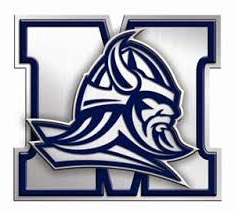 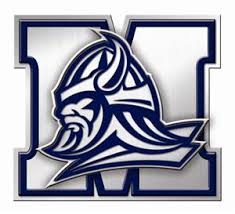 DATE				Opponent						Time		Dismiss Thurs Oct 27th		Preseason Lift-Off (Intersquad)			4:00 pm	N/aThurs Nov 3rd		vs. Liberty County					3:30 pm	N/aThurs Nov 10th		vs. Wakulla						3:30 pm	N/aThurs Nov 17th		@ Lincoln						3:00 pm	1:45 pmThurs Dec. 1st		@ Wakulla						3:30 pm	1:15 pmTues Dec. 6th		vs. Taylor County					4:30 pm	N/aFri Jan 6th			vs. Gadsden County				4:00 pm	N/aThurs Jan 12th		vs. Lincoln						3:00 pm	2:15 pmThurs Jan 19th		vs. Blountstown					4:00 pm	N/aFri Jan 27th 			@Suwanee HS					4:30 pm	1:00 pm Feb 2nd – 4th 		Regional Meet					TBD		TBDFeb 17th – 18th		State Meet (Lakeland)				TBD		TBDHead Coach: Evan GentryEmail: egentry@maclay.orgDirector of Athletics: Harold HilliardEmail: hhilliard@maclay.org